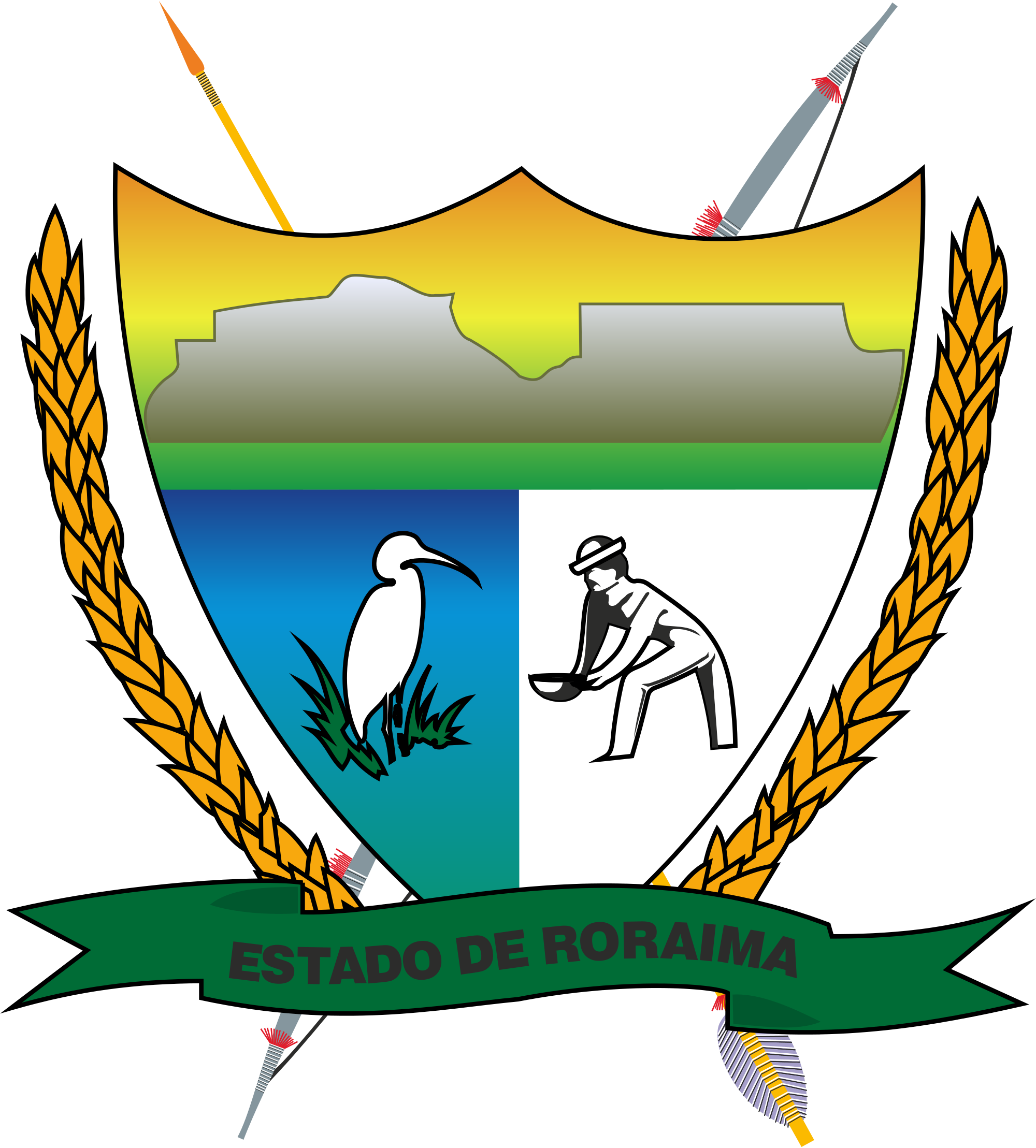 Governo do Estado de Roraima Universidade Estadual de Roraima "Amazônia: patrimônio dos brasileiros"EDITAL 62/2022/UERR/CUNI/REIT/GAB/IFRR/EMBRAPA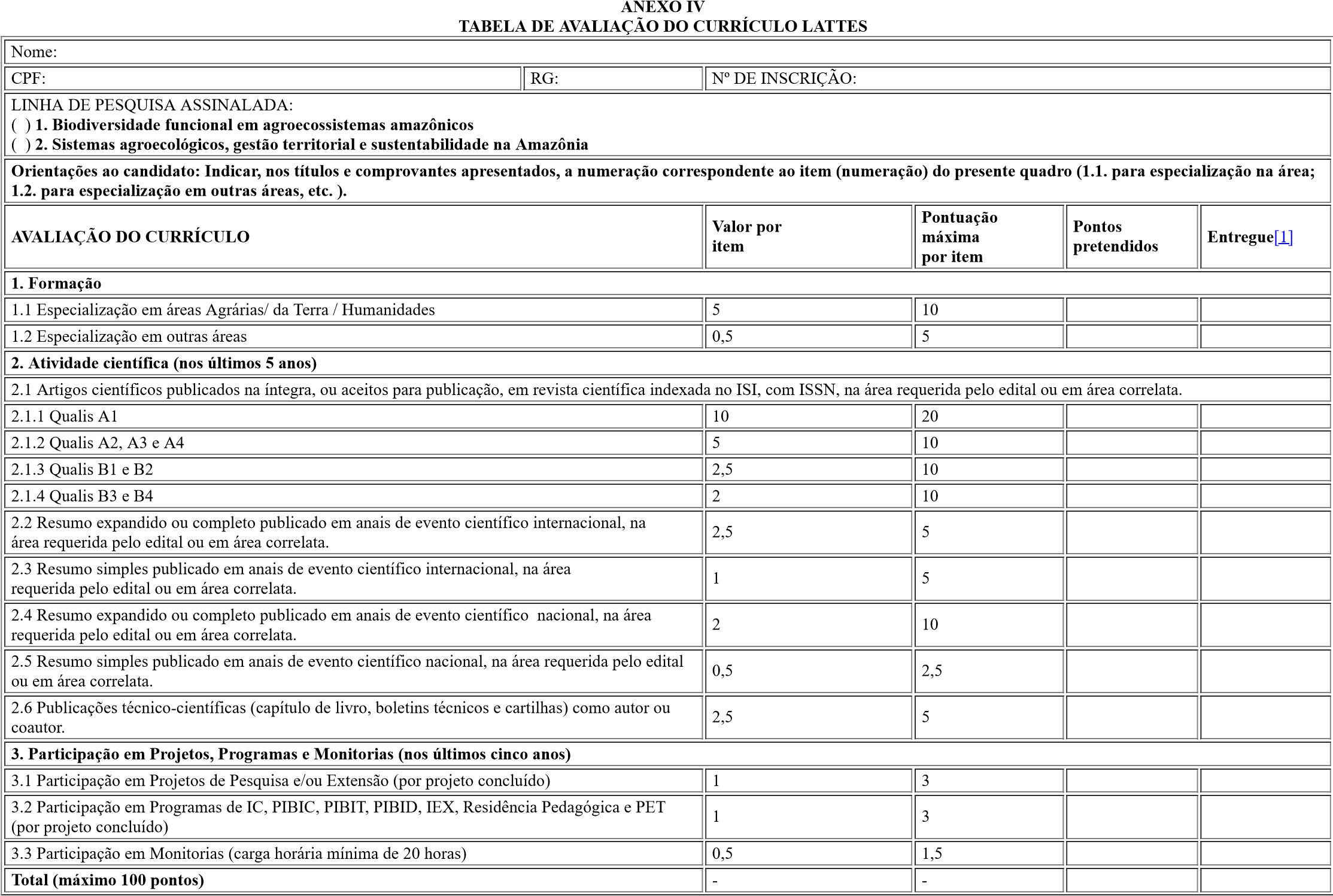 [1] Essa coluna deve ser mantida em branco. A área destina-se para fins de correção por parte dos avaliadores.Declaro que as informações prestadas são verdadeiras.Boa Vista/RR, ____ de _____________________ de 2022.______________________________________Assinatura do(a) Candidato(a)17201.004005/2022.61	6543527v3